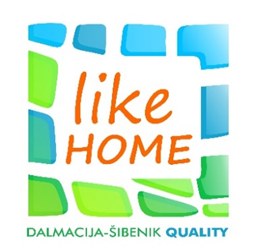 Turistička zajednica Šibensko kninske županije                                        iTuristička zajednica ___________________________________(JLS)Mjesto___________, datum ___________Predmet:	Poziv za uključenje u 'Luxury / Luxury Premium'' oznaku dodatne usluge obiteljskog smještaja „Like Home“ kvalitete u Šibensko kninskoj županijiStandard „Like Home Luxury / Like Home Luxury Premium“ se odnosi na smještaj u luksuznim apartmanima ( Luxury ) ili luksuznim kućama za odmor ( Luxury Premium ), i to prema sljedećim kriterijima:Uvjeti za članstvo u dodatnom standardu „Like Home Luxury“Osnovni preduvjet: nositi oznaku krovnog regionalnog znaka kvalitete „Like Home“Luksuzni apartmani ( Luxury )  /  kuće za odmor ( Luxury Premium ) Dizajn objekta ( arhitektura objekta, dizajn namještaja, uređenje okućnice ) Kompletno opremljena kuhinjaUdoban, prostran i  elegantno opremljen dnevni boravakSadržaji predviđeni kategorijom za 5 zvjezdicavanjski bazen, spa prostor ( unutarnji bazen ili mali masažni bazen, sauna, fitness soba, i sl. )Blagovaonica za minimalno 6 osobaKomforne spavaće sobe s kvalitetnom posteljinom više klase ( pamučna, antialergijska, bijela ) Kompletno opremljena kupaona s kvalitetnim kozmetičkim preparatima, te kvalitetnim svijetlim ručnicima Osiguran osobni doček i ispraćaj gosta, te dostupnost gostu u bilo koje vrijeme boravkaMogućnosti usluge održavanja, spremanja i čišćenja objekta ( uz nadoplatu ) Gostu osigurati dodatne usluge – catering, izleti, narudžba kućnih potrepština u objekt, mogućnost pranja i peglanja odjeće i sl.  ( uz nadoplatu )Prijava za "Luxury / Luxury Premium":Molimo ispunite prijavni list koji se nalazi u privitku i dostavite ga u ured Vaše lokalne turističke zajednice ili u ured Turističke Šibensko kninske županije.DirektoricaŽeljana Šikić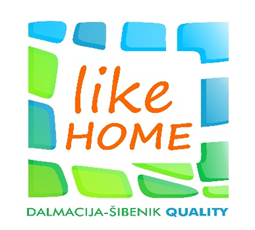 Turistička zajednica Šibensko kninske županijeTuristička zajednica___________________________________Mjesto___________, datum ___________Prijavni list za dodjelu oznake kvalitete "Like Home Luxury / Luxury Premium"Ime  i prezime:________________________________________________________________Mjesto:_____________________________________________________________________Ulica:_______________________________________________________________________Iznajmljujem (zaokružiti vrstu objekta i upisati tražene podatke):Sobu u domaćinstvu       broj soba: ____  __                     broj kreveta:_  _____Apartman u domaćinstvu  broj apartmana: ________       broj kreveta: ________od toga: 1/2 ________, 1/3 ________, 1/4 ________, 1/6 ________c)    Studio apartman u domaćinstvu        broj studio apartmana: ________         broj kreveta: ________   d)   Kuću za odmor u domaćinstvu        broj kuća: ________                 broj kreveta: ________e)    Kamp u domaćinstvu        broj smještajnih jedinica: ________    od toga:      broj kamp mjesta:   ________                                                                                                 broj kamp parcela: ________Telefon:__________________________       Mobitel:_________________________________E-mail: ___________________________	 www:___________________________________Potpis:______________________________